附件52022年醴陵市公开招聘事业单位工作人员新冠肺炎疫情防控指南根据国务院应对新冠肺炎疫情联防联控机制《关于做好新冠肺炎疫情常态化防控工作的指导意见》及省、株洲市疫情防控的相关要求，请考生知悉、理解、支持和配合以下疫情防控措施。一、健康管理（一）申领“卡”和“码”。在抵达报名现场前10天申领本人“电子健康卡（湖南人员）”或“个人防疫信息码（外省人员）”和通信大数据行程卡，并持续关注自己卡和码的状态。卡和码申领方式如下：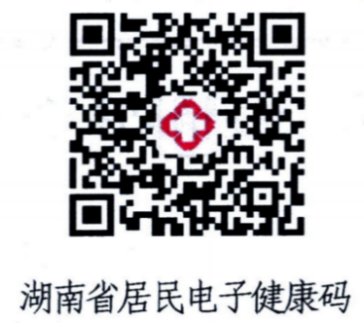 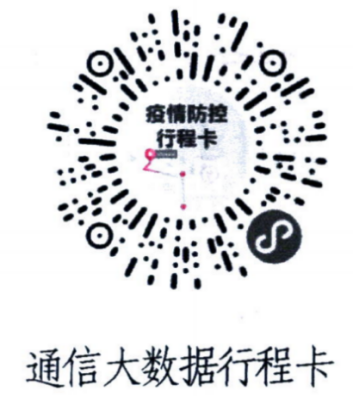 1、“电子健康卡”或“个人防疫信息码”申领：（1）湖南本省人员的通过手机访问微信公众号，搜索“湖南省居民健康卡”，申领“电子健康卡”；（2）外省人员通过手机登录微信小程序，搜索“国家政务服务平台”申领“个人防疫信息码”）。2、通信大数据行程卡申领：通过微信小程序搜索“行程卡”，申领“大数据通信行程卡”。（二）自我健康管理。报名前10天起，每日进行体温测量和健康状况监测。出现发热（体温≥37．3℃），和/或有咳嗽等呼吸道异常症状的，应及时前往医院进行诊疗排查，确保现场时身体健康状况良好。二、出行管理请不要前往有本土疫情报告的地市，特别是疫情中高风险地区所在县（市、区），不出国（境），尽量不参加人群聚集性活动，不到人群密集场所，尽量不乘坐公共交通工具，确需乘坐的，需做好个人防护。报名前10日内无省外旅居史人员入场前须提供48小时内新冠病毒核酸检测阴性证明，报名前10日内有省外旅居史或省外来醴人员需持48小时核酸检测阴性证明入湘，入湘后实行3天2检，即落地检1次，入湘第3天检测1次。在第2次核酸检测结果阴性前，不能前往公共场所，确需外出时，做好个人防护，避免乘坐公共交通工具。三、现场要求疫情防控期间，请考生在报名、考试等各环节自觉做好个人防护，严格落实疫情防控要求:（1）做核酸。报名前10日内无省外旅居史人员入场前须提供48小时内新冠病毒核酸检测阴性纸质证明；报名前10日内有省外旅居史或省外来醴人员需持48小时核酸检测阴性证明入湘，入湘后实行3天2检，并提供共计3次的新冠肺炎病毒核酸检测阴性纸质证明入场；(2) 验身份。扫场所码，主动出示当日绿色电子健康码、通信大数据行程卡状态信息（包含有个人相关信息和更新日期）；(3)戴口罩。全程正确佩戴好一次性医用口罩，有序排队，保持安全间距（1米以上），保持手卫生；(4)测体温。配合工作人员完成体温测量工作；（5）需登记。报名前10日内有省外旅居史或省外来醴人员配合做好信息登记。体温正常且“健康码”、“行程码”为绿码、核酸检测为阴性方可参加报名、考试等环节，其他事宜按照当地疫情防控要求和现场指挥要求进行。对瞒报、谎报、不履行个人责任造成严重后果的，追究法律责任，并取消考试资格。 